                                                            RESUMEMOHAMED CAREER OBJECTIVETo obtain the position of a Network engineer in an organization where I can utilize my professional skills and experience towards the growth of the organization.      PROFESSIONAL SUMMARY A dynamic Network Engineer L1 around 2.1 years of experience in Designing, Implementing and Troubleshooting Service Provider Networks, Enterprise Networks and Network administration. Seeking a challenging and interesting opportunity in computer/network engineering which enables me to maximize my technical and managerial skills.Comprehensive Knowledge of CISCO networking technologies and protocols.Expertise in installing, configuring, and troubleshooting of Cisco Routers (3800, 3600, 2800, 2600, 1800, 1700, 800,903)In-depth knowledge of implementing, configuring and troubleshooting Routing Protocols such as Static Routing, IS-IS, OSPF and BGPWell experienced in troubleshooting and optimizing performance in Cisco based routers and switches. Presently working in NOC environment for more than 2 years. Familiar with ITU, IEEE and other International Standards applicable to Telecom and IT fieldsExcellent in implementing innovative and tailored solutions to meet the changing           business requirements.Professionally qualified in Fiber Optic systems & Telecom Infrastructure Project Management.Expert in providing the best solution and trouble shooting the network.Excellent in configure and implement Remote Access Solution.   ACADEMIAB.E in Electronics and Communication Engineering (2010-2013) at  Dhanlaakshmni Srnivasan Engineering College, Chennai, with CGPA 5.9.            Diploma at Pallavan Polytechnic College with 83%.Key SkillsRouters : Cisco 7600, 7200, 3800, 3600, 2900, 2800, 2600, 1800, 1700Routing Protocols : OSPF, EIGRP, BGP, RIP v1/v2, Route Filtering, 
Redistribution, Summarization, and Static Routing.LAN : Ethernet (IEEE 802.3), Fast Ethernet, Gigabit EthernetNetworks Monitoring Tools :  TEMIP.Basic concepts of Network devices, such as Switch, Hub, Bridge and Router.Telecommunication Field like Copper, Fiber and DSLAMPROFESSIONAL EXPERIENCEEmployer	: WIPRO INFOTECH LTD Duration	: November 2015 to Till Date.Role                   : Network Engineer L1 (IP & MPLS).Responsibilities Include: Ongoing Network Monitoring.Installation, configuration and maintenance of Cisco routers and L3 switches.Configuration of BGP/IBGP.Involved in preparing the trouble shooting Process.Handling 24*7 ISP operations for IP&MPLS which includes level 2 and 3 support to NOC and field engineers.Managing and terminating E1 links from main hub to different nodes.To generate major network incident and outages reports.Support to field engineer for Network troubleshooting.Coordination with central NOC (PUNE) For MPLS Issues.Provide second level technical support.Responsible for network evaluations, troubleshooting a variety of network problems.Responsible for Maintenance for MPLS Routers under my cluster.Configuration of BGP & IS-IS Routing .Employer	: HCL INFOTECH LTDDuration	: July 2014 to October 2015Role                   : Network Engineer. Responsibilities Include: Routers (Co-Router 7613 and exchange Router 2811) Installation and Configuration maintains the routersMaintaining the Telco-cable laying and terminations.Preparing the patch card (Single mode &Multi Mode fibers) laying and termination.Doing VLAN configuration for DSLAM and Troubleshooting for DSLAM.Responsible for networking and system maintains.Maintaining the stable and reliable Network connectivity.   Personally handled on-site analysis, inspection, and implementation of proposed solutions.Monitored service quality involved in daily contact with end-users to troubleshoot and resolve problems.PERSONAL TRIATS                Excellent in supervising the existing solution.Able to handle the pressure situations.Able to work individual as well as in group.Excellent communication skills in written and verbal both.PERSONAL DETAILSDate of Birth		:	8th November 1991	Nationality 		:	IndianReligion		:	MuslimLanguages Known	:	English, Hindi, Urdu, & TamilJob Seeker First Name / CV No: 1716516Click to send CV No & get contact details of candidate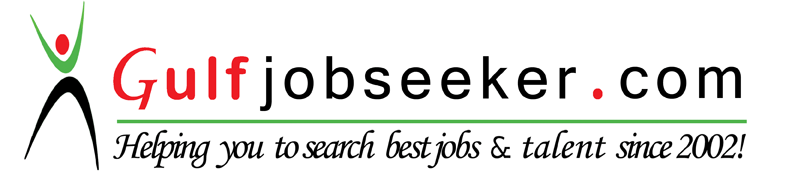 